ITELIMA FAITH IBIFUBARA18/SCI01/106CSC 314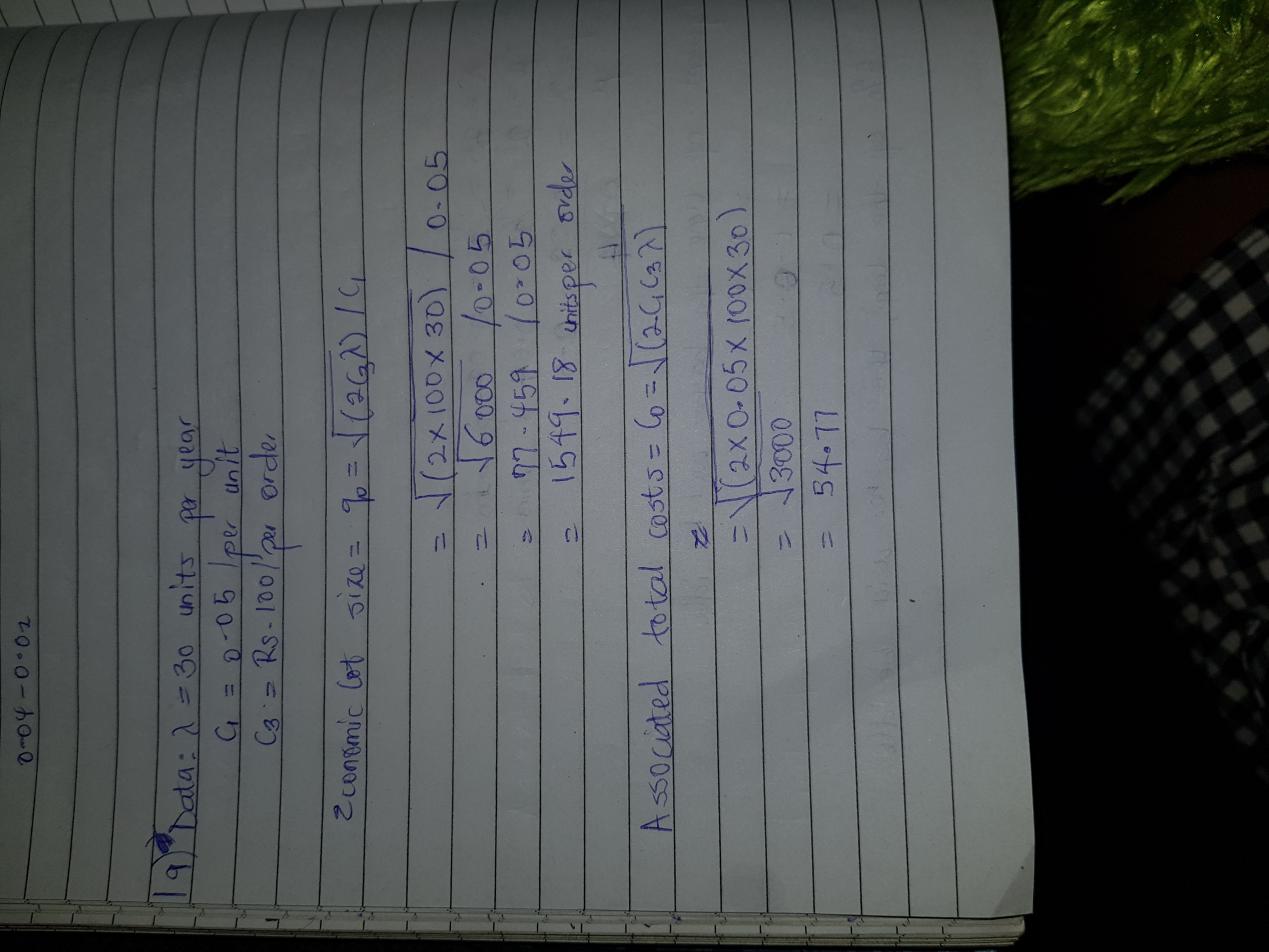 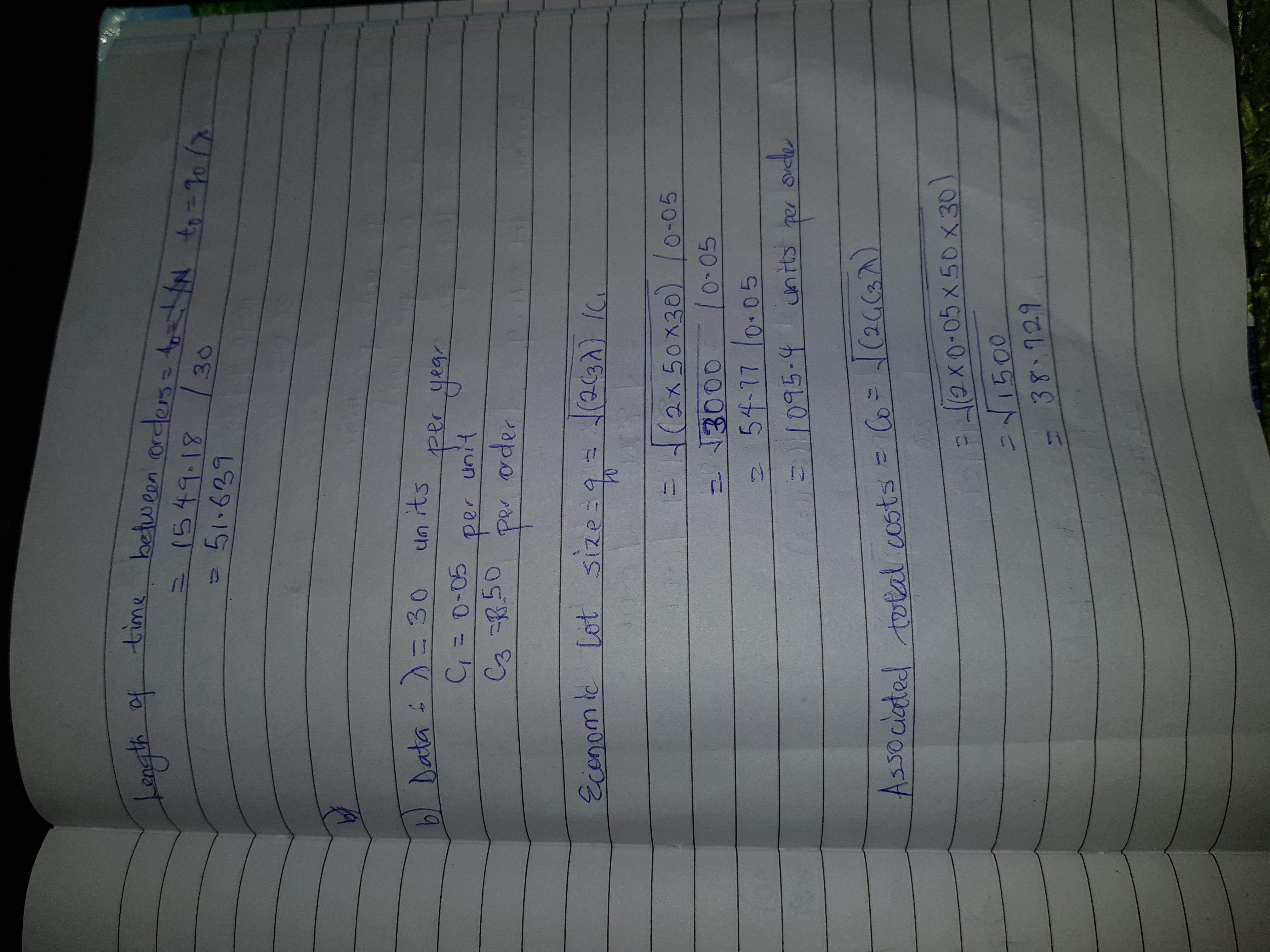 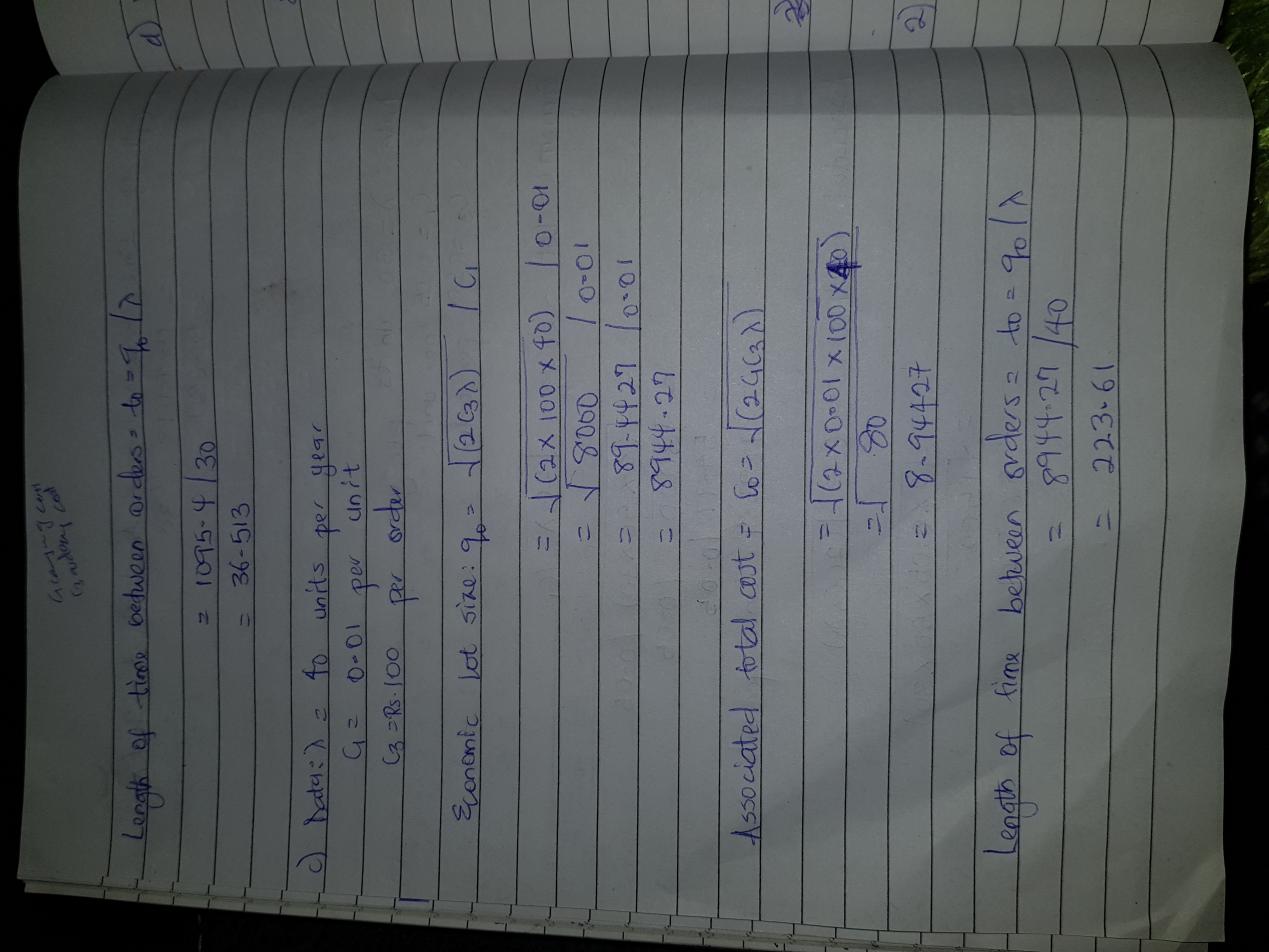 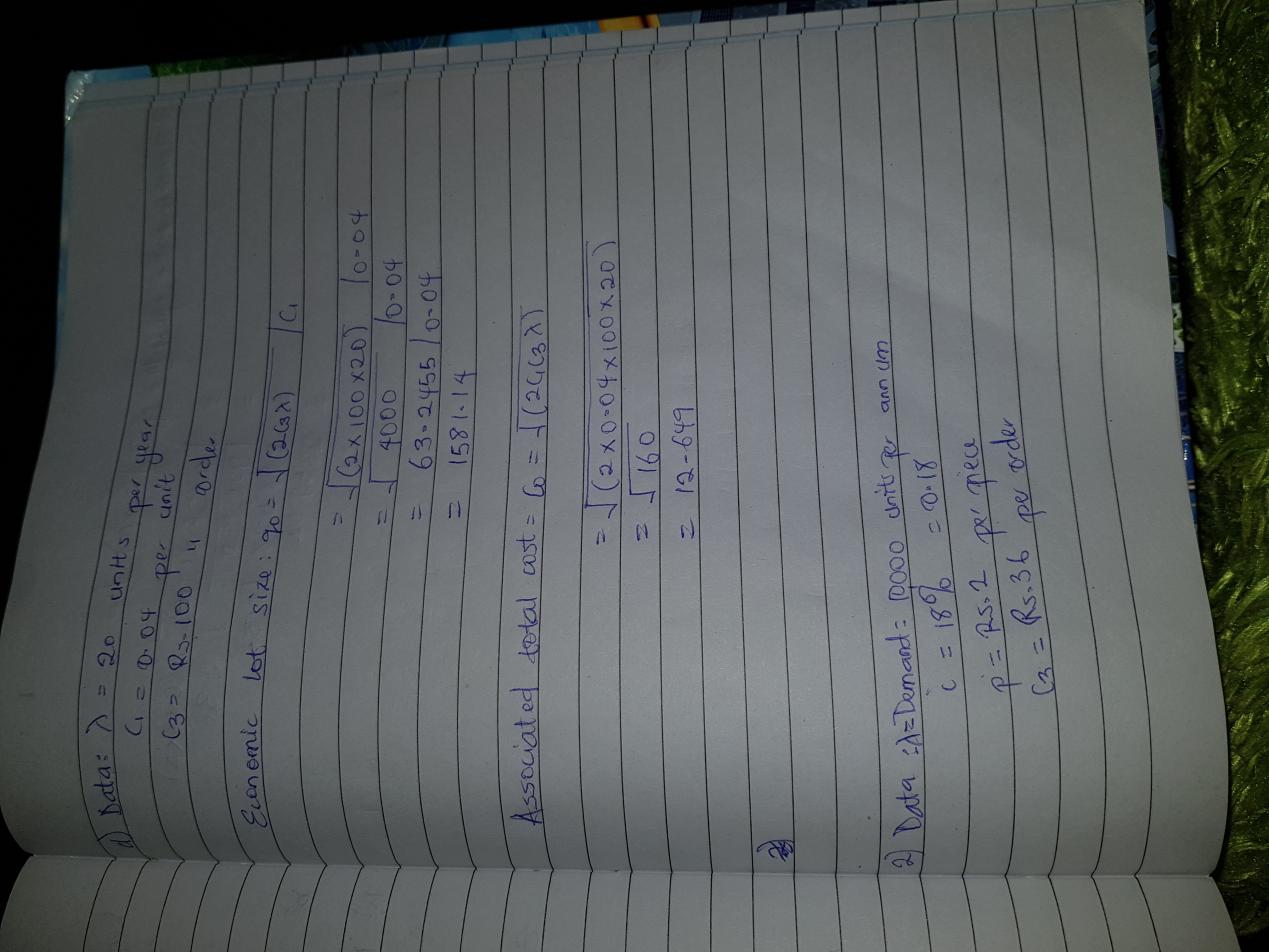 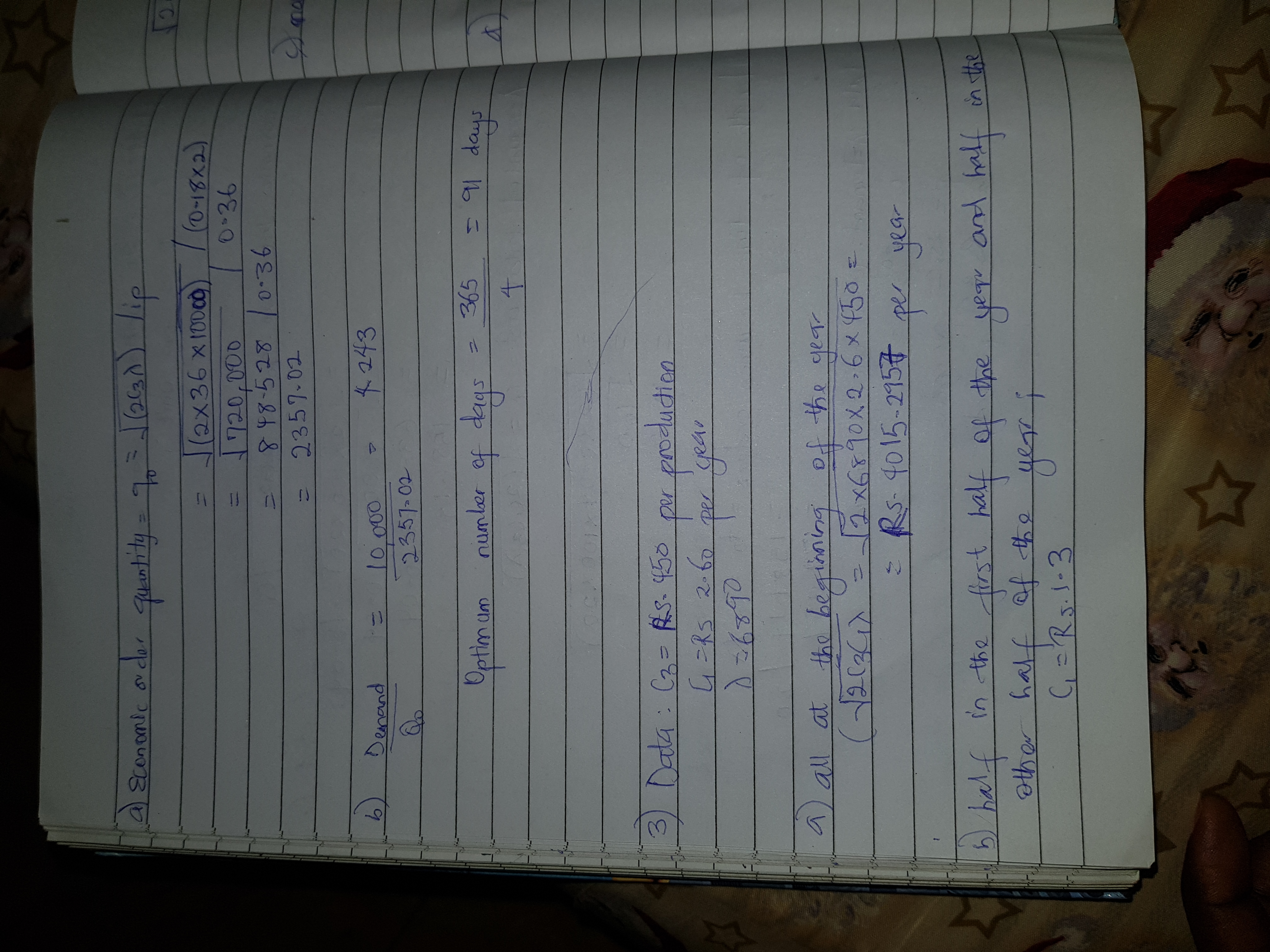 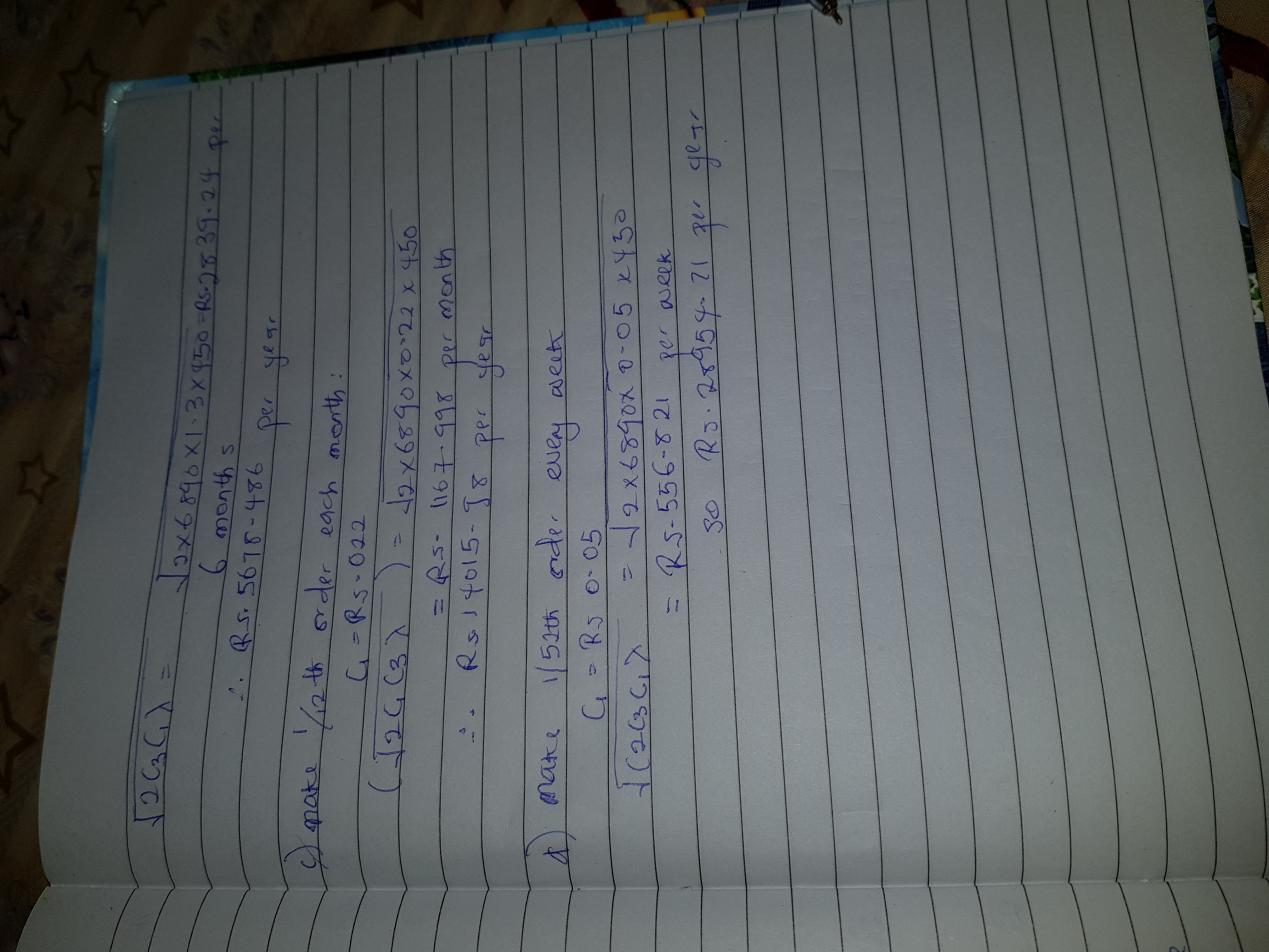 